D-DayLink to Ernie Pyle’s “The Horrible Waste of War”   https://sites.mediaschool.indiana.edu/erniepyle/1944/06/16/the-horrible-waste-of-war/1. As Ernie Pyle walks along the beaches of Normandy, France he describesa beautiful day at the beachthe glory of warthe allied retreat across the English Channelthe horrors of war and the cost of victory2. What does Ernie Pyle mean when he says, “Men were sleeping on the sand, some of them sleeping forever.”Many soldiers were tired from the battle and were restingMany soldiers were tired from moving the machinery and were restingMany soldiers were injured and were deadSoldiers were relaxing on the beach3. What is ironic about the 4-leafed clover on the backs of the jellyfish?Many soldiers survived because they had good luckLuck does not matter in warMany men died despite the good luck symbolThe jellyfish survived4. What does Ernie Pyle mean when he says, “on the beach lay expended, sufficient men…”Many soldiers diedMore soldiers died than were necessaryThe death of an individual soldier is insignificant in warSoldiers are not important in war5. What is the dog doing on the beach?Begging for foodWaiting to get on a boatLooking for his masterLooking for another dog6. The imagery Ernie Pyle’s “Brave Men” focuses onthe individual soldierdetails of his own experiencesthe financial cost of warthe total cost of war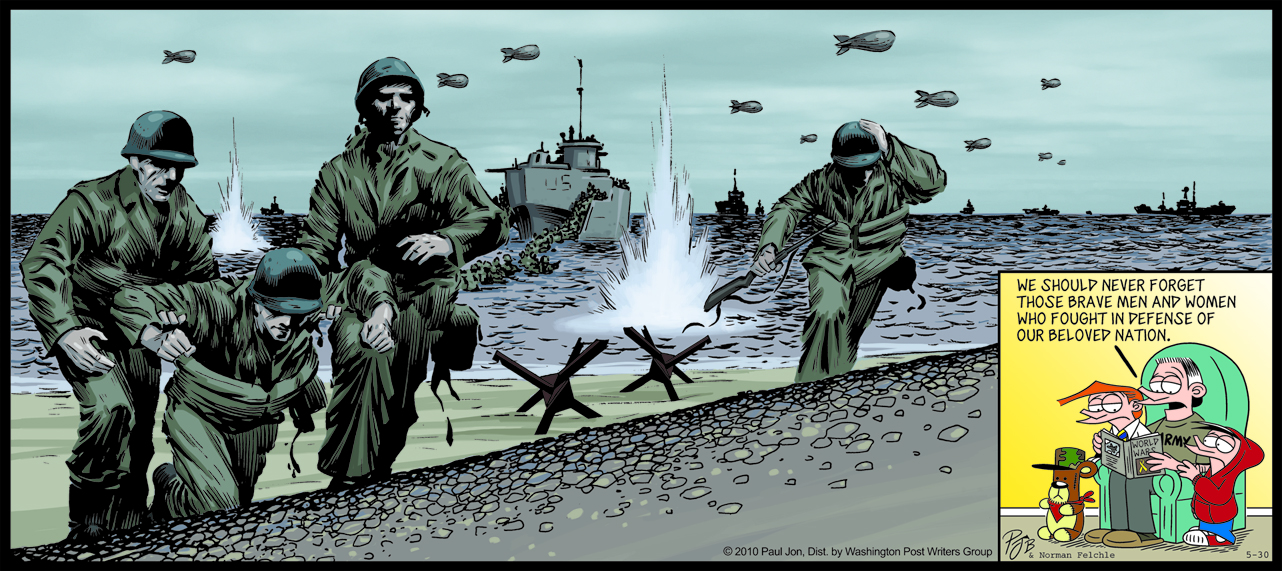 “Silent Guns” by Anthony DannibleI sit in the comfortOf my house and myThoughts go back to the Beach.The shock and shell areJust a memory.We laid to rest our closest friends andFriends we didn’t knowWe passed people on the street and they said “God Bless you” but no more  Over there they still say “God Bless you”I think of those that Didn’t come back and how some will be missed and I think of their children that will never be born.  I know God will keep them Safe.I think of my children and wonder if they will think it was worth itD-Day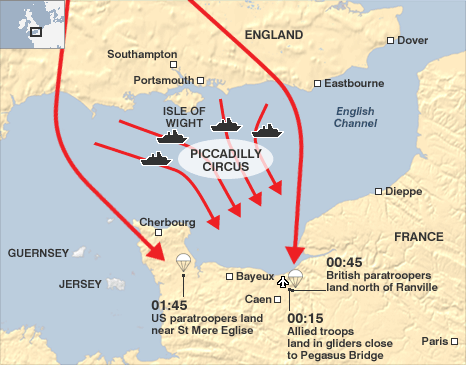 On June 6, 1944 the Allied Forces of Britain, America, Canada, and France attacked German forces on the coast of Normandy, France. With a huge force of over 150,000 soldiers, the Allies attacked and gained a victory that became the turning point for World War II in Europe. This famous battle is sometimes called D-Day or the Invasion of NormandyGermany had invaded France and was trying to take over all of Europe including Britain. However, Britain and the United States had managed to slow down the expanding German forces. They were now able to turn on the offensive. To prepare for the invasion, the Allies amassed troops and equipment in Britain. They also increased the number of air strikes and bombings in German territory. Right before the invasion, over 1000 bombers a day were hitting German targets. They bombed railroads, bridges, airfields, and other strategic places in order to slow down and hinder the German army. The first wave of the attack began with the paratroopers. These were men who jumped out of planes using parachutes. They jumped at night in the pitch dark and landed behind enemy lines. Their job was to destroy key targets and capture bridges in order for the main invasion force to land on the beach. Thousands of dummies were also dropped in order to draw fire and confuse the enemy. In the next stage of the battle thousands of planes dropped bombs on German defenses. Soon after, warships began to bomb the beaches from the water. While the bombing was going on, underground members of the French Resistance sabotaged the Germans by cutting telephone lines and destroying railroads. Soon the main invasion force of over 6,000 ships carrying troops, weapons, tanks, and equipment approached the beaches of Normandy. American troops landed at Omaha and Utah beaches. The Utah landing was successful, but the fighting at Omaha beach was fierce. Many US soldiers lost their lives at Omaha, but they were finally able to take the beach. By the end of D-Day over 150,000 troops had landed in Normandy. They pushed their way inland allowing more troops to land over the next several days. By June 17th over half a million Allied troops had arrived and they began to push the Germans out of France.D-Day was the beginning of the end for not only the Germans but Hitler most of all. D-Day forced the Germans to fight a two front war again just as they had in WWI. Yet again the Germans could not handle war on both sides of them.

What historic event does the cartoon depict?What is the cartoonist’s POV?Who is the poet’s intended audience?TEES: Some historians believe D-Day was the turning point of WWII.  Support, refute, or modify this thesis.TThesisEExplainEEvidenceSSummary-Identifies the argument or main point-Establishes a controlling idea, which makes a specific comment about a topic-Specifies and narrows the topic sentence-Clarifies by describing in more detail and/or revealing relevant facts-Support with specific information from the text or lesson-Select appropriate historical information to support thesis-Summarizes the main point(s)-States the paragraph’s main conclusion, purpose, or idea1 POINT1 POINT2 POINTS1 POINT